Version 2.0Please complete this form to apply for an award from the University Construction Community Fund.Completed forms (with accompanying quotes and estimates for large award applications) should be emailed to socialresponsibility@manchester.ac.uk or posted to Office for Social Responsibility, The University of Manchester, 186 Waterloo Place, Oxford Road, Manchester M13 9PL_____________________________________________________________________________________Please send your completed form (with accompanying quotes and estimates for large award applications) to socialresponsibility@manchester.ac.uk or post it to Office for Social Responsibility, The University of Manchester, 186 Waterloo Place, Oxford Road, Manchester M13 9PLSection 1: Contact detailsSection 1: Contact detailsPlease tell us about the organisation or group you are applying on behalf of:Please tell us about the organisation or group you are applying on behalf of:Organisation or group name:Location:Postcode:Charity number (if applicable):Please provide your details as the applicant representing the organisation:Please provide your details as the applicant representing the organisation:Name:Job title/role in group:Address for correspondence:Postcode:Email:Phone number:Please provide a summary of the work which your group, organisation or charity does:                           (Maximum 200 words)Please provide a summary of the work which your group, organisation or charity does:                           (Maximum 200 words)Section 2: Project overviewSection 2: Project overviewSection 2: Project overviewSection 2: Project overviewSection 2: Project overviewProject Name:Project Name:Type of Award:Type of Award:LARGE / SMALL  (delete as appropriate)LARGE / SMALL  (delete as appropriate)LARGE / SMALL  (delete as appropriate)Describe the project/initiative (what you want the money for):Describe the project/initiative (what you want the money for):Describe the project/initiative (what you want the money for):Describe the project/initiative (what you want the money for):Describe the project/initiative (what you want the money for):Where will the project/initiative take place (please include a postcode)?Where will the project/initiative take place (please include a postcode)?Where will the project/initiative take place (please include a postcode)?Where will the project/initiative take place (please include a postcode)?Where will the project/initiative take place (please include a postcode)?Who will be involved in the project/initiative?Who will be involved in the project/initiative?Who will be involved in the project/initiative?Who will be involved in the project/initiative?Who will be involved in the project/initiative?When will your project/initiative start?When will your project/initiative start?When will your project/initiative start?When will your project/initiative start?When will your project/initiative start?When will the project/initiative be completed?When will the project/initiative be completed?When will the project/initiative be completed?When will the project/initiative be completed?When will the project/initiative be completed?[Large grants only] How might you potentially work with the University or the construction partners?[Large grants only] How might you potentially work with the University or the construction partners?[Large grants only] How might you potentially work with the University or the construction partners?[Large grants only] How might you potentially work with the University or the construction partners?[Large grants only] How might you potentially work with the University or the construction partners?Section 3: How your project meets the funding criteriaSection 3: How your project meets the funding criteriaSection 3: How your project meets the funding criteriaSection 3: How your project meets the funding criteriaSection 3: How your project meets the funding criteriaPlease describe how your project/initiative meets the funding criteria of the University Construction Community Fund: Please describe how your project/initiative meets the funding criteria of the University Construction Community Fund: Please describe how your project/initiative meets the funding criteria of the University Construction Community Fund: Please describe how your project/initiative meets the funding criteria of the University Construction Community Fund: Please describe how your project/initiative meets the funding criteria of the University Construction Community Fund: [Large grants only] How will you ensure the project/initiative is sustainable in the long term?[Large grants only] How will you ensure the project/initiative is sustainable in the long term?[Large grants only] How will you ensure the project/initiative is sustainable in the long term?[Large grants only] How will you ensure the project/initiative is sustainable in the long term?[Large grants only] How will you ensure the project/initiative is sustainable in the long term?Section 4: FundingSection 4: FundingSection 4: FundingSection 4: FundingSection 4: FundingHow much money are you applying for? How much money are you applying for? How much money are you applying for? ££Please provide an itemised breakdown of what the money will be spent on: (please include  quotes and estimates with your application for large grants)Please provide an itemised breakdown of what the money will be spent on: (please include  quotes and estimates with your application for large grants)Please provide an itemised breakdown of what the money will be spent on: (please include  quotes and estimates with your application for large grants)Please provide an itemised breakdown of what the money will be spent on: (please include  quotes and estimates with your application for large grants)Please provide an itemised breakdown of what the money will be spent on: (please include  quotes and estimates with your application for large grants)ItemItemItemItemEstimated Cost££Add more lines as requiredAdd more lines as requiredAdd more lines as requiredAdd more lines as required£TotalTotalTotalTotal£Please provide details of any additional funding which you are seeking for the project/initiative, and the potential sources:Please provide details of any additional funding which you are seeking for the project/initiative, and the potential sources:Please provide details of any additional funding which you are seeking for the project/initiative, and the potential sources:Please provide details of any additional funding which you are seeking for the project/initiative, and the potential sources:Please provide details of any additional funding which you are seeking for the project/initiative, and the potential sources:SourceSourceSourceValueValue££££Add more lines as requiredAdd more lines as requiredAdd more lines as required££TotalTotalTotal££Section 5: Referee (large awards only)Section 5: Referee (large awards only)Section 5: Referee (large awards only)Section 5: Referee (large awards only)Section 5: Referee (large awards only)Please provide the details of a referee to support your application:Please provide the details of a referee to support your application:Please provide the details of a referee to support your application:Please provide the details of a referee to support your application:Please provide the details of a referee to support your application:Name:Job title:Address:Email:Phone: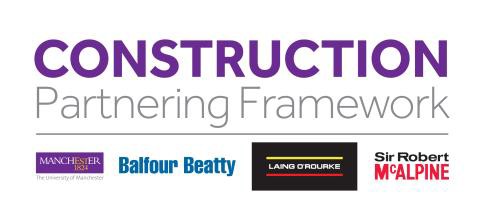 